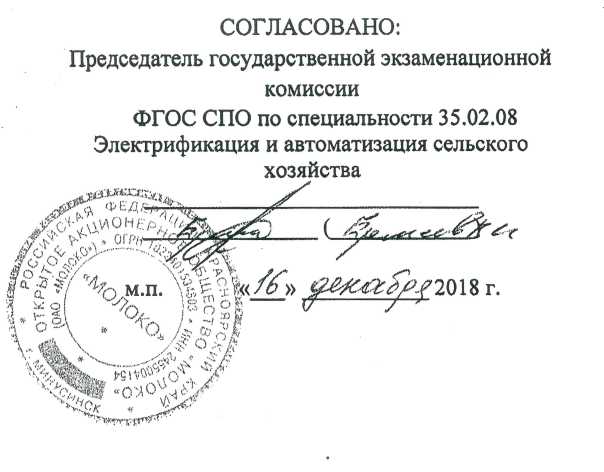 ПРОГРАММа государсвенной итоговой аттестации по специальности среднего профессионального образования 35.02.08 Электрификация и автоматизация сельского хозяйства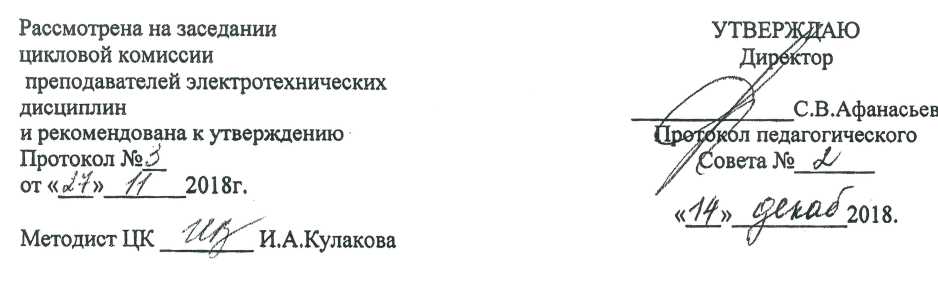 Программа государственной итоговой аттестации разработана на основе Федерального государственного образовательного стандарта (далее – ФГОС) по специальности среднего  профессионального образования (далее – СПО) 35.02.08 Электрификация и автоматизация сельского хозяйства и Порядка проведения Государственной итоговой аттестации по образовательным программам среднего профессионального образования, утвержденного приказом министерства образования и науки Российской Федерации № 968 от 16 августа 2013 г. (с изменениями и дополнениями).Организация-разработчик: КГБПОУ «Минусинский сельскохозяйственный колледж»Разработчики:Кулакова И.А., методист ЦК,Родзян И.А., заведующая отделением ЭАСХСОДЕРЖАНИЕ 1 паспорт ПРОГРАММЫ государственной итоговой аттестацииПО СПЕЦИАЛЬНОСТИ СПО 35.02.08 Электрификация и автоматизация сельского хозяйства1.1 Область применения программыПрограмма государственной итоговой аттестации (далее – программа) – является частью программы подготовки специалистов среднего звена (ППССЗ) в соответствии с ФГОС по специальности СПО 35.02.08 Электрификация и автоматизация сельского хозяйства, утвержденного приказом Министерства образования и науки Российской Федерации №457 от 07мая 2014 г., в части освоения видов деятельности:монтаж, наладка и эксплуатация электрооборудования (в т.ч. электроосвещения), автоматизация сельскохозяйственных предприятий;обеспечение электроснабжения сельскохозяйственных предприятий;техническое обслуживание, диагностирование неисправностей и ремонт электрооборудования и автоматизированных систем сельскохозяйственной техники;управление работами по обеспечению работоспособности электрического хозяйства сельскохозяйственных потребителей и автоматизированных систем сельскохозяйственной техники;выполнение работ по одной или нескольким профессиям рабочих, должностям служащих и соответствующих профессиональных компетенций, приведенных в разделе 2 данной программы.Программа государственной итоговой аттестации может быть использована в профессиональном обучении, дополнительном профессиональном образовании и профессиональной переподготовке работников в области профессиональной деятельности: организация и выполнение работ по обеспечению работоспособности электрического хозяйства сельскохозяйственных потребителей (электроустановок, приемников электрической энергии, электрических сетей) и автоматизированных систем сельскохозяйственной техники. Опыт работы не требуется.1.2 Цели и задачи государственной итоговой аттестации – требования к результатам освоения ППССЗЦелью государственной итоговой аттестации является определение соответствия результатов освоения обучающимися ППССЗ среднего профессионального образования соответствующим требованиям ФГОС по специальности 35.02.08 Электрификация и автоматизация сельского хозяйства с учетом дополнительных требований регионального рынка труда.Государственная итоговая аттестация призвана способствовать систематизации и закреплению знаний и умений обучающегося по специальности «Электрификация и автоматизация сельского хозяйства» при решении конкретных профессиональных задач, определять уровень подготовки выпускника к самостоятельной работе. С целью овладения указанными в п.1.1. видами деятельности и соответствующими профессиональными компетенциями, обучающийся, в ходе освоения профессиональных модулей должен:ПМ.01. Монтаж, наладка и эксплуатация электрооборудования (в т.ч. электроосвещения), автоматизация сельскохозяйственных предприятийиметь практический опыт:монтажа и наладки электрооборудования сельскохозяйственных предприятий;эксплуатации электрооборудования сельскохозяйственных предприятий;монтажа, наладки и эксплуатации систем централизованного контроля и автоматизированного управления технологическими процессами сельскохозяйственного производства;уметь:производить монтаж и наладку приборов освещения, сигнализации, контрольно-измерительных приборов, звуковой сигнализации и предохранителей в тракторах, автомобилях и сельскохозяйственной технике;подбирать электропривод для основных сельскохозяйственных машин и установок;производить монтаж и наладку элементов систем централизованного контроля и автоматизированного управления технологическими процессами сельскохозяйственного производства;проводить утилизацию и ликвидацию отходов электрического хозяйства;знать:основные средства и способы механизации производственных процессов в растениеводстве и животноводстве;принцип действия и особенности работы электропривода в условиях сельскохозяйственного производства;назначение светотехнических и электротехнологических установок;технологические основы автоматизации и систему централизованного контроля и автоматизированного управления технологическими процессами сельскохозяйственного производства.ПМ.02. Обеспечение электроснабжения сельскохозяйственных предприятийиметь практический опыт:участия в монтаже воздушных линий электропередач и трансформаторных подстанций;технического обслуживания систем электроснабжения сельскохозяйственных предприятий;уметь:рассчитывать нагрузки и потери энергии в электрических сетях;рассчитывать разомкнутые и замкнутые сети, токи короткого замыкания, заземляющие устройства;безопасно выполнять монтажные работы, в том числе на высоте;знать:сведения о производстве, передаче и распределении электрической энергии;технические характеристики проводов, кабелей и методику их выбора для внутренних проводок и кабельных линий;методику выбора схем типовых районных и потребительских подстанций, схем защиты высоковольтных и низковольтных линий;правила утилизации и ликвидации отходов электрического хозяйства.ПМ.03. Техническое обслуживание, диагностирование неисправностей и ремонт электрооборудования и автоматизированных систем сельскохозяйственной техникииметь практический опыт: эксплуатации и ремонта электротехнических изделий, используемых в сельскохозяйственном производстве; технического обслуживания и ремонта автоматизированных систем сельскохозяйственной техники; уметь:использовать электрические машины и аппараты; использовать средства автоматики; проводить техническое обслуживание и ремонт типовых районных и потребительских трансформаторных подстанций, схем защиты высоковольтных и низковольтных линий;осуществлять надзор и контроль за состоянием и эксплуатацией светотехнических и электротехнологических установок; осуществлять техническое обслуживание и ремонт автоматизированной системы технологических процессов, систем автоматического управления, электрооборудования и средств автоматизации сельского хозяйства; знать: назначение, устройство, принцип работы машин постоянного тока, трансформаторов, асинхронных машин и машин специального назначения;элементы и системы автоматики и телемеханики, методы анализа и оценки их надежности и технико-экономической эффективности;систему эксплуатации, методы и технологию наладки, ремонта и повышения надежности электрооборудования и средств автоматизации сельскохозяйственного производства.ПМ.04. Управление работами по обеспечению работоспособности электрического хозяйства сельскохозяйственных потребителей и автоматизированных систем сельскохозяйственной техникииметь практический опыт:участия в планировании и анализе производственных показателей организации (предприятия) отрасли и структурного подразделения;участия в управлении первичным трудовым коллективом;ведения документации установленного образца;уметь:рассчитывать по принятой методике основные производственные показатели электрического хозяйства сельскохозяйственных потребителей;планировать работу исполнителей;инструктировать и контролировать исполнителей на всех стадиях работ;подбирать и осуществлять мероприятия по мотивации и стимулированию персонала;оценивать качество выполняемых работ;знать:основы организации электрического хозяйства сельскохозяйственных потребителей;структуру организации (предприятия) и руководимого подразделения;характер взаимодействия с другими подразделениями;функциональные обязанности работников и руководителей;основные производственные показатели работы организации (предприятия) отрасли и его структурных подразделений;методы планирования, контроля и оценки работ исполнителей;виды, формы и методы мотивации, в т.ч. материальное и нематериальное стимулирование работников;методы оценивания качества выполняемых работ;правила первичного документооборота, учета и отчетности.1.3 Формы государственной итоговой аттестацииФормой государственной итоговой аттестации по ППССЗ специальности СПО 35.02.08 Электрификация и автоматизация сельского хозяйства является защита выпускной квалификационной работы.Выпускная квалификационная работа способствует систематизации и закреплению знаний выпускника по специальности при решении конкретных задач, а также выяснению уровня подготовки выпускника к самостоятельной работе.Выпускная квалификационная работа выполняется в виде дипломного проекта по видам деятельности:монтаж, наладка и эксплуатация электрооборудования (в т.ч. электроосвещения), автоматизация сельскохозяйственных предприятий;обеспечение электроснабжения сельскохозяйственных предприятий;техническое обслуживание, диагностирование неисправностей и ремонт электрооборудования и автоматизированных систем сельскохозяйственной техники;управление работами по обеспечению работоспособности электрического хозяйства сельскохозяйственных потребителей и автоматизированных систем сельскохозяйственной техники;выполнение работ по одной или нескольким профессиям рабочих, должностям служащих.Тематика выпускной квалификационной работы должна соответствовать содержанию одного или нескольких профессиональных модулей.1.4  Объём времени на проведение государственной итоговой аттестации и сроки её проведения	Объём времени на проведение государственной итоговой аттестации - 2 недели.	Сроки и место проведения государственной итоговой аттестации:Сроки проведения государственной итоговой аттестации доводятся до сведения обучающихся не позднее, чем за две недели до начала работы государственной экзаменационной комиссии.2 результаты освоения Программы подготовки специалистов среднего звенаРезультатом освоения ППССЗ  является овладение обучающимися видами деятельности:монтаж, наладка и эксплуатация электрооборудования (в т.ч. электроосвещения), автоматизация сельскохозяйственных предприятий;обеспечение электроснабжения сельскохозяйственных предприятий;техническое обслуживание, диагностирование неисправностей и ремонт электрооборудования и автоматизированных систем сельскохозяйственной техники;управление работами по обеспечению работоспособности электрического хозяйства сельскохозяйственных потребителей и автоматизированных систем сельскохозяйственной техники;выполнение работ по одной или нескольким профессиям рабочих, должностям служащих,в том числе профессиональными (ПК) и общими (ОК) компетенциями, дополнительными (ДК) компетенциями:3 СТРУКТУРА и содержание государственной итоговой аттестации3.1 Структура государственной итоговой аттестацииГосударственная итоговая аттестация состоит из следующих этапов:выполнение выпускной квалификационной работы по специальности в пределах требований ФГОС;защита выпускной квалификационной работы.Темы выпускных квалификационных работ:разрабатываются преподавателями МДК в рамках профессиональных модулей;должны соответствовать содержанию одного или нескольких профессиональных модулей, входящих в ППССЗ;рассматриваются на заседании цикловой комиссии преподавателей электротехнических дисциплин;согласовываются работодателями;утверждаются заместителем директора по учебной работе;выдаются обучающимся за 6 месяцев до начала итоговой аттестации.Обучающемуся предоставляется право выбора темы выпускной квалификационной работы, в том числе предложения своей тематики с необходимым обоснованием целесообразности ее разработки для практического применения.Для подготовки выпускной квалификационной работы студенту назначается руководитель и, при необходимости, консультанты.Закрепление за студентами тем выпускных квалификационных работ, назначение руководителей и консультантов осуществляется приказом по колледжу, не позднее, чем за две недели до начала преддипломной практики. 3.2 Содержание и порядок выполнения выпускной квалификационной работы Согласно утвержденных тем, руководители выпускных квалификационных работ разрабатывают индивидуальные задания для каждого студента, подписывают их и задания утверждаются заместителем директора по учебной работе.Задания на выпускную квалификационную работу выдаются студенту за две недели до начала преддипломной практики. Задания на выпускную квалификационную работу сопровождаются консультациями, в ходе которых разъясняются назначение и задачи, структура и объем работы, принципы разработки и оформления, примерное распределение времени на выполнение отдельных частей выпускной квалификационной работы.В структуру дипломных проектов включаются расчетно-пояснительная записка и графическая части. В пояснительной записке дается теоретическое и расчетное обоснование принятых в проекте решений.Структурными элементами пояснительной записки являются:титульный лист (Приложение А);задание на выполнение дипломного проекта (Приложение Б);содержание;введение;теоретическая часть;практическая часть;выводы и заключения, рекомендации;список  использованной литературы;приложения.Требования к оформлению текста ВКР приведены в приложении В.В графической части принятое решение представлено в виде чертежей, схем, графиков, диаграмм.По завершении студентом выпускной квалификационной работы руководитель пишет письменный отзыв и подписывает ДП (форма отзыва представлена в Приложении Г).Все выпускные квалификационные работы проходят процедуру рецензирования.Рецензенты выпускных квалификационных работ назначаются приказом директора  Минусинского сельскохозяйственного колледжа из числа ведущих специалистов предприятия. Рецензия должна включать: заключение о соответствии выпускной квалификационной работы выданному заданию, оценку качества выполнения каждого раздела выпускной квалификационной работы, оценку степени разработки новых вопросов, оригинальности решений (предложений), теоретической и практической значимости работы, оценку выпускной квалификационной работы. Образец оформления рецензии представлен в Приложении Д.Внесение изменений в выпускную квалификационную работу после получения рецензии не допускается.Содержание рецензии доводится до сведения обучающегося не позднее, чем за день до защиты выпускной квалификационной работы.3.3 Содержание пояснительной записки выпускной квалификационной работы3.4 Защита выпускных квалификационных работК защите выпускной квалификационной работы допускается обучающийся, не имеющие академической задолженности и в полном объеме выполнивший учебный план или индивидуальный учебный план по осваиваемой ППССЗ. Допуск к защите выдает руководитель на основании предзащиты, которая проводится не позднее, чем за десять дней до защиты. На основании служебной записки руководителя, составленной по результатам предзащиты, формируется приказ о допуске к защите.Необходимым условием допуска к государственной итоговой аттестации является представление документов, подтверждающих освоение студентом компетенций при   изучении им теоретического материала и прохождении учебной и производственной практик по каждому из основных видов профессиональной деятельности.На защиту ВКР заведующим отделением предоставляются:сводная ведомость итоговых оценок обучающихся группы за весь период обучения;личные дела обучающихся;приказ о допуске обучающихся к защите ВКР;Положение о государственной итоговой аттестации выпускников Минусинского сельскохозяйственного колледжа;копии ведомостей квалификационных экзаменов.До начала защиты заведующий отделением составляет график очередности защиты ВКР. Защита выпускных квалификационных работ проводится на открытых заседаниях государственной экзаменационной комиссии с участием не менее двух третей ее состава.На защиту выпускной квалификационной работы отводится до 1 часа на одного выпускника. Процедура защиты устанавливается  председателем государственной экзаменационной комиссии по согласованию с членами комиссии и  включает: представление выпускника  секретарем ГЭК (тема ВКР);доклад выпускника (называет свою фамилию, имя, отчество, номер группы, наименование специальности, тему ВКР, и в течение 7  –  10 минут излагает суть своей работы, используя во время доклада графическую часть ВКР или презентацию). Доклад должен быть четким, ясным, с применением специальной  терминологии;вопросы членов комиссии по теме защиты и предоставленным на защиту документам для определения уровня освоения компетенций, знаний и умений выпускника в соответствии с квалификационными характеристиками;ответы обучающегося.Оценка защиты ВКР и итоговая оценка ВКР определяется в соответствии с п. 5 настоящей программы.Окончательная оценка определяется голосованием на закрытом заседании комиссии по итогам комплексного рассмотрения результатов. Государственная экзаменационная комиссия выносит решение о соответствии выпускника требованиям ФГОС и выдаче выпускнику государственного документа установленного образца – диплома об окончании образовательного учреждения по специальности 35.02.08 Электрификация и автоматизация сельского хозяйства.Решение государственной экзаменационной комиссии оформляется протоколом (Приложение Е), который подписывается председателем государственной экзаменационной комиссии (в случае отсутствия председателя - его заместителем) и членами государственной экзаменационной комиссии и хранится в архиве образовательного учреждения.Лицам, не проходившим государственной итоговой аттестации по уважительной причине, предоставляется возможность пройти государственную итоговую аттестацию без отчисления из образовательного учреждения.Дополнительные заседания государственных экзаменационных комиссий организуются в установленные образовательной организацией сроки, но не позднее четырех месяцев после подачи заявления лицом, не проходившим государственной итоговой аттестации по уважительной причине.Обучающиеся, не прошедшие государственной итоговой аттестации или получившие на государственной итоговой аттестации неудовлетворительные результаты, проходят государственную итоговую аттестацию не ранее чем через шесть месяцев после прохождения государственной итоговой аттестации впервые.Для прохождения государственной итоговой аттестации лицо, не прошедшее государственную итоговую аттестацию по неуважительной причине или получившее на государственной итоговой аттестации неудовлетворительную оценку, восстанавливается в образовательной организации на период времени, установленный образовательной организацией самостоятельно, но не менее предусмотренного календарным учебным графиком для прохождения государственной итоговой аттестации соответствующей образовательной программы среднего профессионального образования.Повторное прохождение государственной итоговой аттестации для одного лица назначается образовательной организацией не более двух раз.Решение государственной экзаменационной комиссии оформляется протоколом, который подписывается председателем государственной экзаменационной комиссии (в случае отсутствия председателя - его заместителем) и секретарем государственной экзаменационной комиссии и хранится в архиве колледжа.Студенту, получившему оценку "неудовлетворительно" при защите выпускной квалификационной работы, выдается справка. Справка обменивается на диплом в соответствии с решением Государственной экзаменационной  комиссии после успешной защиты студентом выпускной квалификационной работы.Студенту, имеющему оценку «отлично» не менее чем по 75 процентам дисциплин учебного плана, оценку «хорошо» по остальным дисциплинам и защитившим ДП на «отлично» выдается диплом с отличием.Решение Государственной экзаменационной комиссии о присвоении квалификации выпускникам, прошедшим ГИА, и выдача соответствующего документа объявляется приказом руководителя образовательного учреждения.4 условия реализации государсвенной итоговой аттестации4.1 Требования к минимальному материально-техническому обеспечению при выполнении выпускной квалификационной работыРеализация программы государственной итоговой аттестации предполагает наличие кабинета, в котором проводятся консультации по выполнению выпускной квалификационной работы.Оборудование кабинета:рабочее место для консультанта-преподавателя;компьютер, принтер;рабочие места для обучающихся;лицензионное программное обеспечение общего и специального назначения;график проведения консультаций по выпускным квалификационным работам и поэтапного выполнения выпускных квалификационных работ;комплект учебно-методической документации. 4.2 Требования к минимальному материально-техническому обеспечению при защите выпускной квалификационной работыДля защиты выпускной работы отводится специально подготовленный кабинет.Оснащение кабинета:рабочее место для членов Государственной аттестационной комиссии;компьютер, мультимедийный проектор, экран, доска или стенд для графической части выпускной квалификационной работы;лицензионное программное обеспечение общего и специального назначения.4.3 Информационное обеспечение государственной итоговой аттестации:Федеральный закон «Об образовании в Российской федерации» от 29 декабря 2012 года № 273-ФЗ;Порядок проведения Государственной итоговой аттестации по образовательным программам среднего профессионального образования, утвержденного приказом министерства образования и науки российской Федерации № 968 от 16 августа 2013 г. (с изменениями и дополнениями);;Положение о государственной итоговой аттестации выпускников «Минусинского сельскохозяйственного колледжа»;Федеральный   государственный  образовательный  стандарт  среднего профессионального образования по специальности СПО 35.02.08 Электрификация и автоматизация сельского хозяйства, утвержденного приказом Министерства образования и науки Российской Федерации №457 от 07 мая 2014 г.; Рабочий учебный план по специальности среднего профессионального образования 35.02.08 Электрификация и автоматизация сельского хозяйства;Учебники, учебные пособия и справочники по специальности.4.4 Кадровое обеспечение государственной итоговой аттестацииТребования к квалификации педагогических кадров, обеспечивающих руководство выполнением выпускных квалификационных работ: для подготовки выпускной квалификационной работы обучающемуся назначается руководитель и, при необходимости, консультант;государственная экзаменационная комиссия формируется из педагогических работников колледжа, лиц приглашенных из сторонних организаций, в том числе педагогических работников, представителей работодателей или их объединений, направление деятельности которых соответствует области профессиональной деятельности, к которой готовятся выпускники. Состав государственной экзаменационной комиссии утверждается приказом директора; председателем государственной экзаменационной комиссии колледжа утверждается лицо, не работающее в колледже, из числа:руководителей или заместителей руководителей организаций, осуществляющих образовательную деятельность, соответствующую области профессиональной деятельности, к которой готовятся выпускники;представителей работодателей или их объединений, направление деятельности которых соответствует области профессиональной деятельности, к которой готовятся выпускники. 5 ОЦЕНКА РЕЗУЛЬТАТОВ ГОСУДАРСТВЕННОЙ ИТОГОВОЙ АТТЕСТАЦИИ5.1 Оценка доклада на защите выпускной квалификационной работы.В докладе студент отражает задачи ДП в соответствии с тематикой, поясняет пути решения проблемы и в заключении приводит расчетные данные экономичности разработанного дипломного проекта.Критерии оценки доклада на защите:качество доклада (умение четко, конкретно и ясно доложить содержание ВКР, форма подачи доклада);качество ответов на вопросы (умение четко, ясно, технически грамотным языком отвечать на вопросы, отстаивать принятые решения);результаты сформированных компетенций, демонстрируемые в ходе защиты ВКР;умение в докладе сделать выводы по работе.Результаты защиты ВКР определяются оценками «отлично», «хорошо», «удовлетворительно», «неудовлетворительно» и перечнем сформированных компетенций и заносятся в ведомость оценки защиты выпускной квалификационной работы (Приложение Е Таблица1).5.2. Итоговая оценка выпускной квалификационной работыИтоговая оценка ВКР определяется на основе:оценки отзыва руководителя ВКР;оценки рецензента ВКР;итоговой оценки защиты ВКР;уровня сформированности компетенций.Результаты государственной итоговой аттестации, определяются оценками «отлично», «хорошо», «удовлетворительно», «неудовлетворительно» и уровнем освоения компетенций: «освоен», «не освоен» и заносятся в ведомость итоговой оценки выпускной квалификационной работы (Приложение Е Таблица 2).Окончательная оценка определяется голосованием на закрытом заседании комиссии по итогам комплексного рассмотрения результатов: доклад выпускника, ответы на вопросы по теме дипломного проекта, оценка рецензента темы дипломного проекта; отзыв руководителя дипломного проекта, уровень сформированности компетенций.При равном числе голосов голос председательствующего на заседании государственной экзаменационной комиссии является решающим.По результатам государственной итоговой аттестации выпускников по специальности оформляются отчеты, форма которых приведена в Приложении Ж и Приложении И.Программа государственной итоговой аттестации, требования к выпускным квалификационным работам, а также критерии оценки знаний, утвержденные колледжем, доводятся до сведения студентов, не позднее чем за шесть месяцев до начала государственной итоговой аттестации.Разработчики:                                                      И.А. Кулакова                                                                              И.А. Родзян	Приложение АМинистерство образования Красноярского краякраевое государственное бюджетное профессиональное образовательное учреждение «Минусинский сельскохозяйственный колледж»Дипломный проектТема 													
													
													Специальность 											
										Группа 	Разработал 											(Фамилия И. О.)				(подпись)Руководитель 											(Фамилия И. О.)				 (подпись)(место работы, должность, ученое звание, степень)Допуск к защитеПриказ № ________ от «____»__________201___г.Дата защиты  «____» _______________ 201__ г.Нормоконтроль произведен:Заведующий отделением 									        (Фамилия И. О.)					(подпись)Выпускная квалификационная работа выполнена с оценкой 			Секретарь ГАК  												(Фамилия И. О.)				(подпись)201__Приложение БМинистерство образования Красноярского краякраевое государственное бюджетное профессиональное образовательное учреждение «Минусинский сельскохозяйственный колледж»       УТВЕРЖДАЮ:Заместитель  директора по УР_____________И.В. Гуменко«_____»___________20_____г.З А Д А Н И Е
на выполнение дипломного проекта Студент  ____________________________________ (Фамилия, Имя, Отчество)Специальность   ____________________________________________________ Группа_______________________________________________________Руководитель________________________                          (Фамилия, Имя, Отчество)      Краевое государственное бюджетное профессиональное образовательное учреждение «Минусинский сельскохозяйственный колледж», преподаватель специальных дисциплин_________                                         (место работы, должность, ученое звание, степень)1. Тема _______________________________________________________________________________утверждена  приказом № _____от  «____»_________201_  г.2. Место прохождения практики________________________________________________________________________________________________________________________________3. Срок сдачи студентом работы «_____»________________201_г.4. Перечень основной литературы, материалов практики_________________________1.___________________________________________________________________________________________________________________________________________________________________________________________________________________________________________________________________________________5. Содержание проекта Введение______________________________________________________________________1___________________________________________________________________________________________________________________________________________________________________________________2______________________________________________________________________________________________________________________________________________________________________________________________________________________________________________________________________________________________________________________________________________________________________________________________________________________________________________________________________________________________________________________________________________________________________________________________________________________________________________________________________________________Выводы  и  предложения _________________________________________________ _______                                                                                                   Список   использованной  литературы_____________________________________________Приложения____________________________________________________________________6. Перечень графического материала_______________________________________1.___________________________________________ _____________________________________2. ________________________________________________________________________________3. __________________________________________________________________________________________________________________________________________________________________Руководитель       ___________________                 __________________________                                   (подпись)                                                (Фамилия И.О.)Задание получил «____»___________201_г.   _______________________ (подпись студента)Приложение ВТребования к оформлению текста пояснительной записки ВКР1. Пояснительная записка выполняется в соответствии с заданием ВКР и ГОСТ 2.105-95 «ЕСКД. Общие требования к текстовым документам».2. Пояснительные записки дипломных проектов представляют на белой бумаге формата А4, с рамкой и основной надписью для первого и последующих листов текстовых документов.Все материалы в пояснительной записке помещаются только на одной стороне листа (исключение – бланк задания). Текст пояснительной записки должен быть написан с использованием компьютера. Требуется установить следующие настройки:Параметры шрифта:   шрифт – Times New Roman;Параметры абзаца: выравнивание – По центру (для наименования министерства, учебного заведения, наименования работы, года, для заголовков «Содержание»,   «Список использованной литературы», «Приложения»);выравнивание  - По ширине (для остальных строк); отступ первая строка (красная строка) – 10 мм; отступы слева и справа – 0 (т.е. отсутствуют); межстрочный интервал – Полуторный; интервалы перед и после абзацев – 0 (т.е. отсутствуют); расстояние между заголовками раздела и подраздела - 2 межстрочных интервала; расстояние  между  заголовком подраздела и текстом – Полуторный.Каждый раздел документа рекомендуется начинать с нового листа (страницы).Разделы должны иметь порядковые номера в пределах всего документа, обозначенные арабскими цифрами без точки и записанные с абзацевого отступа. Номера подразделов в пределах каждого раздела образуются из номеров раздела и подраздела, разделенных точкой. В конце номера подраздела точка не ставится.Нумерация страниц пояснительной записки начинается с титульного листа и является сквозной, включая приложения. На титульном листе номер не проставляется. Страницы нумеруются в основной надписи.Точки в конце заголовков не ставятся.Знаки переносов в заголовках не допускаются.Каждая новая мысль в тексте должна начинаться с нового абзаца.В тексте работы при упоминании авторов инициалы ставятся впереди фамилии (И.И. Петров (И.И. «пробел» Петров)). Если в тексте упоминается ряд фамилий, то они располагаются строго в алфавитном порядке (В.А. Колоней, В.П. Симонов,С.Е. Шишов и др.).Ссылки на документы в дипломных проектах рекомендуется оформлять непосредственно в строке после текста, к которому она относится. В тексте в квадратных скобках дается указание на номер источника и конкретную страницу (или, при необходимости, несколько страниц), например: [67, с. 82–84].В конце пояснительной записки  приводится список литературы, которая была использована при составлении документа. Список литературы и ссылки на него в тексте выполняются в соответствии с ГОСТ 7.1 – 2003 Библиографическое описание источников информации.Порядок размещения названия книг и других документов должен быть алфавитным. Названия пишут с красной строки, вторую и последующие строки пишут от края левого поля.Перечень литературы и других документов пишут через 1,5 интервала.Общие правила оформления списка:Автор (фамилия, инициалы), точка. Если произведение написано двумя или тремя авторами, они перечисляются через запятую. Если произведение написано четырьмя авторами и более, то указывают лишь первого, а вместо фамилий остальных авторов ставят «и др.».Наименование литературы (без сокращения и без кавычек), двоеточие. Под заглавие (также без кавычек), точка, тире.Место издания с прописной буквы. Москва, Ленинград и Санкт-Петербург сокращенно (М., Л., СПб.), точка, двоеточие; а другие города полностью, двоеточие.Название издательства (без кавычек с прописной буквы), запятая.Год издания (слово год не ставят), точка (тире, если есть указание страниц).Страницы (сокращенно), точка. Например: - 128с.Иллюстрации должны быть выполнены в соответствии с требованиями стандартов ЕСКД и СПДС. Иллюстрации, именуемые рисунками, должны иметь порядковые номера, если рисунков в тексте документа больше одного. Нумерация ведется арабскими цифрами в пределах раздела, но допускается и  сквозная нумерация иллюстраций в пределах всего документа.  При ссылках на иллюстрации следует писать "... в соответствии с рисунком 1".Слово "Рисунок" и наименование помещают после пояснительных данных и располагают симметрично под рисунком. Пример.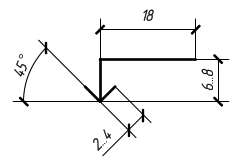 Рисунок 1 – Знак отметки уровня14. Таблицы, используемые в тексте, имеют нумерацию и название. Таблицы, за исключением таблиц приложений, следует нумеровать арабскими цифрами сквозной нумерацией.Название таблицы, при его наличии, должно отражать ее содержание, быть точным, кратким. Название следует помещать над таблицей слева без абзацного отступа в одну строку с ее номером через тире.Таблица 5 - Коэффициенты первоначального и остаточного разрыхления грунтаНа все таблицы документа должны быть приведены ссылки в тексте документа, при ссылке следует писать слово "таблица" с указанием ее номера. Все формулы, если их в тексте документа более одной, нумеруют арабскими цифрами в пределах раздела. Номер формулы состоит из номера раздела и порядкового номера формулы, разделенных точкой. Допускается нумерация формул в пределах всего документа. Номер указывают с правой стороны листа на уровне формулы в круглых скобках, например: 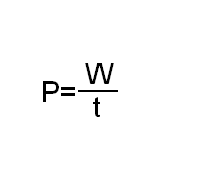 						,         (3.1)где P – мощность, Вт; W – работа, Дж; t – время совершения работы, с.Иллюстрационный материал, таблицы, фотографии, текст вспомогательного характера,  могут быть оформлены в виде приложений. Приложения оформляются как продолжение документа на последующих его листах. Каждое приложение должно начинаться с нового листа, иметь тематический заголовок (при необходимости), который записывают симметрично относительно текста с прописной буквы отдельной строкой. В тексте документа на все приложения должны быть даны ссылки. Приложения располагают в порядке ссылок на них в тексте документа.Приложения обозначают заглавными буквами русского алфавита, начиная с А, за исключением букв Ё, З, Й, О, Ч, Ь, Ы, Ъ. После слова "Приложение" следует буква, обозначающая его последовательность. В тексте документа не допускается:применять индексы стандартов (ГОСТ, СТ СЭВ, ОСТ, СПДС и др.) без регистрационного номера;сокращать слова в тексте (исключение составляют общепринятые в русском языке и установленные соответствующими государственными стандартами сокращения).Условные буквенные обозначения величин, а также условные графические обозначения должны соответствовать обозначениям, установленным государственными стандартами. В тексте перед обозначением дают его пояснение, например: «Временное сопротивление разрыву ƠВ».Не допускается применять в тексте без числовых значений математические знаки: ≤, ≥, ≠, а также знаки: №, %.Математический знак минус ( - ) перед отрицательными значениями величин не ставят, а пишут слово «минус».В тексте документа числа с размерностью следует писать цифрами, а без размерности – словами, например: «Зазор – не более 2 мм», «Окрасить деталь в два слоя».Оформление графической частиГрафическая часть ВКР выполняется на листах формата А1. При необходимости допускается применение формата А2, А3.  Форма, размеры, содержание основных надписей для чертежей устанавливается ГОСТ 2.104-2006 ЕСКД. Основные надписи. Для первого листа текстовых конструкторских документов предусмотрена основная надпись по форме 2 (ГОСТ 2.104-2006). Для последующих листов текстовых конструкторских документов предусмотрена основная надпись по форме 2а (ГОСТ 2.104-2006). Основные надписи выполняются сплошными и тонкими основными линиями по ГОСТ 2.303-68 ЕСКД. Линии. Располагают основные надписи в правом нижнем углу. Формат А4 располагают только вертикально, основная надпись внизу листа. Спецификация выполняется на отдельных листах формата А4 по ГОСТ 2.106-96 ЕСКД. Текстовые документы. Приложение ГКГБ ПОУ «Минусинский сельскохозяйственный колледж»ОТЗЫВруководителя выпускной квалификационной работыНа выпускную квалификационную работу (проект) обучающегося__________________________________________________________________________________Специальности _______________________________________________________________Тема ВКР______________________________________________________________________________________________________________________________________________________выполнен (а) ___________________________________________________________________________________________________________________________________________________(по теме, предложенной обучающимся; по заявке предприятия)Выполнение и соблюдение графика ВКР (дипломного проектирования)__________________________________________________________________________________Степень применения информационных технологий при дипломном проектировании______________________________________________________________________________________________________________________________________________________Творческая активность ___________________________________________________________________________________________________________________________________________Положительные стороны ВКР__________________________________________________________________________________________________________________________________________________________________Замечания к ВКР __________________________________________________________________________________ВКР рекомендована _____________________________________________________________________________________________________________________________________________(к опубликованию, к внедрению, внедрена, на каком предприятии)Дополнительная информация для ГЭК___________________________________________________________________________________________________________________________________________________________________Оценка _______________________________________________________Руководитель ВКР_______________ ____________ _________________ (должность)       (подпись)        (инициалы, фамилия)Ф.И.О. рецензента: _________________Должность: _________________Место работы: _________________Приложение ДКГБ ПОУ «Минусинский сельскохозяйственный колледж»РЕЦЕНЗИЯна выпускную квалификационную работу обучающегося__________________________________________________________________________________(Ф.И.О. обучающегося) Специальности _______________________________________________________________На рецензию представлены:расчетно-пояснительная записка на ___________ страницах;комплект документов на ___________ страницах;графическая часть на ___________ листах формата А1.1. Соответствие работы заданию____________________________________________________________________________________________________________________________________________________________________2. Качество оформления документации и использования современныхинформационных технологий______________________________________________________________________________________________________________________________________________________________________3. Актуальность темы, разрабатываемого проекта:______________________________________________________________________________________________________________________________________________________________________4. Выявленные недостатки работы:______________________________________________________________________________________________________________________________________________________________________5. Рекомендации к внедрению:____________________________________________________________________________________________________________________________________________________________________6.Соответствие требованиям, предъявляемым к выпускным работам:По своему объёму и содержанию рецензируемая выпускная квалификационная работа ___________________________________________________________________________________ (Фамилия, Имя, Отчество обучающегося)требованиям, предъявляемым к выпускной квалификационной работе по специальности ______________________________________________________________________________________________________________________________________________________________________(соответствует, не соответствует)Оценка работы ____________________________________РЕЦЕНЗЕНТ ________________ ______________________________(подпись)	(инициалы, фамилия)«____»_________________20___г.Приложение ЕПРОТОКОЛ №заседания государственной экзаменационной комиссии (ГЭК) по защите ВКР от «________»____________20__ г. по специальности ___________________________________________________________________(шифр, наименование специальности)I Состав государственной аттестационной комиссии: 1.1 Председатель ГЭК: ___________________________________________, утвержден Министерством образования Красноярского края от «_____»__________20___ года. 1.2 Состав государственной экзаменационной комиссии по приему выпускных квалификационных работ (дипломных проектов) в соответствии с приказом от № ____ от «___» _______ 20____ г. Председатель ГЭК: _______________________________________________________________________(Фамилия, имя, отчество) (звание, должность, место работы)Члены ГЭК: ____________________________ ___________________________________________________________________________________(Фамилия, имя, отчество) (звание, должность, место работы)__________________________________________________________________________________________________________________________(Фамилия, имя, отчество) (звание, должность, место работы)____________________________ ______________________________________________________________________________________________. (Фамилия имя, отчество) (звание, должность, место работы) Секретарь ГЭК: ___________________________________________________ (Фамилия имя, отчество) (звание, должность, место работы)К защите допущены согласно приказа от «______»____________20__ г. №___________ и графика защиты, утвержденного зам.директора по УР Гуменко И.В. студенты гр._______________ согласно списку:1. 2. 3. Таблица 1 - Ведомость оценки защиты выпускной квалификационной работы по специальности _____________________________________________________________________________________(шифр, наименование специальности)Таблица 2 - Ведомость итоговой оценки выпускной квалификационной работы1.Студент __________________________________________________ защитил ВКР по специальности ______________________________________________________________ с оценкой _______________ Государственная  экзаменационная комиссия решает:Присвоить _____________________________________________ квалификацию  _______________ выдать диплом Государственного образца2.Студент__________________________________________________ защитил ВКР по специальности ______________________________________________________________ с оценкой _______________ Государственная  экзаменационная комиссия решает:Присвоить _____________________________________________ квалификацию  _______________ выдать диплом Государственного образца3.Студент__________________________________________________ защитил ВКР по специальности ______________________________________________________________ с оценкой _______________ Государственная  экзаменационная комиссия решает:Присвоить _____________________________________________ квалификацию  _______________ выдать диплом Государственного образца4.Студент__________________________________________________ защитил ВКР по специальности ______________________________________________________________ с оценкой _______________ Государственная  экзаменационная комиссия решает:Присвоить _____________________________________________ квалификацию  _______________ выдать диплом Государственного образца5.Студент__________________________________________________ защитил ВКР по специальности ______________________________________________________________ с оценкой _______________ Государственная  экзаменационная комиссия решает:Присвоить _____________________________________________ квалификацию  _______________ выдать диплом Государственного образца6.Студент__________________________________________________ защитил ВКР по специальности ______________________________________________________________ с оценкой _______________ Государственная  экзаменационная комиссия решает:Присвоить _____________________________________________ квалификацию  _______________ выдать диплом Государственного образцаПриложение ЖКГБ ПОУ «Минусинский сельскохозяйственный колледж»ОТЧЕТпредседателя государственной экзаменационной комиссии (ГЭК) за 20__годпо специальности _____________________________________Минусинск,  20___ гI Состав государственной аттестационной комиссии: 1.1 Председатель ГЭК: ___________________________________________, утвержден Министерством образования Красноярского края от «_____»__________20___ года. 1.2 Состав государственной экзаменационной комиссии по приему выпускных квалификационных работ (дипломных проектов) в соответствии с приказом от № ____ от «___» _______ 20____ г. Председатель ГЭК: _______________________ _______________________________________                                     (Фамилия, имя, отчество) (звание, должность, место работы)Члены ГЭК: ____________________________ ________________________________________;      (Фамилия, имя, отчество) (звание, должность, место работы)       ____________________________ _________________________________________;                (Фамилия, имя, отчество) (звание, должность, место работы) _____________________________________________________________________               (Фамилия имя, отчество) (звание, должность, место работы) Секретарь ГЭК: __________________________________________________________________.                                       (Фамилия имя, отчество) (звание, должность, место работы)II Характеристика общего уровня подготовки выпускников ______________________________________________________________________________________Ш Анализ результатов защит выпускных квалификационных работ ______________________________________________________________________________________ IV Недостатки в подготовке обучающихся данной специальности ____________________________________________________________________________________________________________________________________________________________________________ V Замечания и предложения председателя ГЭК по улучшению качества подготовки выпускников ____________________________________________________________________________________________________________________________________________________________________________ Результаты государственной итоговой аттестации выпускников 20_/20_ учебного года обсуждены на совете филиала (отделения) протокол от «___»_________20_ г. №____ (выписка из решения совета прилагается). Председатель ГЭК _________ _______________________________ (подпись) (инициалы, фамилия) Заведующий филиалом (отделением) ________ ________________ (подпись) (инициалы, фамилия) Заместитель директора по учебной работе ________ _____________ (подпись) (инициалы, фамилия) «___» _____________ 20___ гПриложение ИКГБ ПОУ «Минусинский сельскохозяйственный колледж»Результаты государственной итоговой аттестации выпускников по специальности___________________________________________________Председатель ГЭК______________        ____________________________(подпись)                          (инициалы, фамилия)Заведующий отделением ________        _____________________________(подпись)                          (инициалы, фамилия)Заместитель директорапо учебной работе ___________________________________________          (подпись)                             (инициалы, фамилия)«___» _____________ 20___ г.1. ПАСПОРТ  ПРОГРАММЫ  государственной  итоговой аттестации 42. результаты  освоения  ПРОГРАММЫ  ПОДГОТОВКИ специалистов среднего звена83. СТРУКТУРА  и  содержание  государственной итоговой  аттестации104. условия  реализации  государственной  итоговой аттестации165. оценка результатов  государственной  итоговой аттестации18ПРИЛОЖЕНИЯ19Место проведенияВид государственной итоговой аттестацииДни консультацийДата проведенияМинусинский сельскохозяйственный колледж,кабинет спецдисциплинвыполнение выпускной квалификационной работы (дипломный проект) на очном отделении -  с 20.05. 2019 по 15.06. 2019;на заочном отделении – с 20.05. 2019 по 15.06. 2019.на очном отделении - с 17.06.2019 по 29.06.2019; на заочном отделении – с 17.06.2019 по 29.06.2019.КодНаименование результата обученияПК 1.1.Выполнять монтаж электрооборудования и автоматических систем управления.ПК1.2.Выполнять монтаж и эксплуатацию осветительных и электронагревательных установок.ПК 1.3.Поддерживать режимы работы и заданные параметры электрифицированных и автоматических систем управления технологическими процессами.ПК 2.1. Выполнять мероприятия по бесперебойному электроснабжению сельскохозяйственных предприятий.ПК 2.2. Выполнять монтаж воздушных линий электропередач и трансформаторных подстанций.ПК 2.3.Обеспечивать электробезопасность.ПК 3.1. Осуществлять техническое обслуживание электрооборудования и автоматизированных систем сельскохозяйственной техники.ПК 3.2. Диагностировать неисправности и осуществлять текущий и капитальный ремонт электрооборудования и автоматизированных систем сельскохозяйственной техникиПК 3.3.Осуществлять надзор и контроль за состоянием и эксплуатацией электрооборудования и автоматизированных систем сельскохозяйственной техники.ПК 3.4.Участвовать в проведении испытаний электрооборудования сельхозпроизводства.ПК 4.1. Участвовать в планировании основных показателей в области обеспечения работоспособности электрического хозяйства сельскохозяйственных потребителей и автоматизированных систем сельскохозяйственной техники.ПК 4.2. Планировать выполнение работ исполнителями.ПК 4.3. Организовывать работу трудового коллектива.ПК 4.4.Контролировать ход и оценивать результаты выполнения работ исполнителями.ПК 4.5.Вести утвержденную учетно-отчетную документацию.ДК 1.1.Отработка практических навыков при монтаже и наладке приборов освещения.ДК 1.2.Отработка практических навыков при монтаже, наладке  и эксплуатации систем централизованного контроля и автоматизированного управления технологическими процессами сельскохозяйственного производства.ДК 2.1.Отработка практических навыков при расчетах нагрузок и потерь энергии в электрических сетях, разомкнутых и замкнутых сетей, заземляющих устройств.ДК 3.1.Отработка практических навыков при выполнении лабораторных работ с использованием электрических машин и аппаратов.ДК 3.2.Мотивировать свою деятельность на самостоятельное решение учебно-производственных задачДК 3.3.Развивать и формировать знания и умения по составлению и чтению схем электронной техники при автоматизации технологических процессовДК 3.4.Обучать операциям, действиям, умениям по конструированию устройств микроэлектроники и цифровой техникиДК4.1.Отработка практических навыков при расчетах основных  производственных показателей электрического хозяйства с/х потребителей, ведении документации установленного образцаОК 1.Понимать сущность и социальную значимость своей будущей профессии, проявлять к ней устойчивый интерес.ОК 2.Организовывать собственную деятельность, выбирать типовые методы и способы выполнения профессиональных задач, оценивать их эффективность и качество.ОК 3.Принимать решения в стандартных и нестандартных ситуациях и нести за них ответственность.ОК 4.Осуществлять поиск и использование информации, необходимой для эффективного выполнения профессиональных задач, профессионального и личностного развития.ОК 5.Использовать информационно-коммуникационные технологии в профессиональной деятельности.ОК 6.Работать в коллективе и в команде, эффективно общаться с коллегами, руководством, потребителями.ОК 7.Брать на себя ответственность за работу членов команды (подчиненных), за результат выполнения заданий.ОК 8.  Самостоятельно определять задачи профессионального и личностного развития, заниматься самообразованием, осознанно планировать повышение квалификации.ОК 9. Ориентироваться в условиях частой смены технологий в профессиональной деятельности.Наименование разделовТребования к содержанию и рекомендации по выполнениюРекомендуемое количество страниц Рекомендуемый объем часов на выполнениеКоличество часов на консультации12345Титульный листТитульный лист является первой страницей ВКР и служит источником информации, для обработки и поиска документа. Выполняется на листах формата А4, форма титульного листа представлена в приложении А. 1ЗаданиеЗадание является вторым листом текстового документа. Оно выдается руководителем и содержит сведения, необходимые для выполнения работы (проекта). Форма задания представлена в приложении А.2СодержаниеСодержание помещается перед введением, в него включают номера и наименования разделов и подразделов, с указанием номеров листов (страниц).11Введение Во введении следует четко и убедительно обосновать актуальность, новизну и практическую значимость темы.При выполнении исследовательской работы во введении формулируется проблема, которую студент должен решить в данной работе, определяются цели и задачи исследования, предмет и объект, методы исследования.Не более 5-ти1711 Теоретическая часть В теоретической части дается теоретическое освещение темы на основе анализа имеющейся литературы: определяются объект и предмет ВКР, круг рассматриваемых проблем, обосновывается выбор применяемых методов.Не более 10-ти5842 Практическая частьПрактическая часть может быть представлена методикой, расчетами, анализом экспериментальных данных, продуктом творческой деятельности в соответствии с видами профессиональной деятельности.Не более 30-ти5842 Практическая частьМежду теоретической и практической частями  необходимы смысловые связки, чтобы текст ВКР был логично выстроен и не содержал разрывов в изложении материала. 
Необходимо формулировать по каждой части краткие выводы.Выводы и предложенияЗаключение должно содержать краткие выводы по результатам выпускной квалификационной работы, отражающим новизну и практическую значимость работы, предложения по использованию ее результатов.Заключение должно содержать только те выводы, которые согласуются с целью работы, сформулированной в разделе «Введение» и должны быть изложены таким образом, чтоб их содержание было понятно без чтения текста работы. Выводы формулируются по пунктам так, как они должны быть оглашены в конце доклада на защите ВКР.Именно здесь в концентрированной форме закрепляется так называемое «выводное знание», являющееся новым по отношению к исходному материалу, и именно оно выносится на рассмотрение государственной экзаменационной комиссии. Соответственно, данные выводы и предложения должны быть четкими, понятными и доказательными, логически вытекать из содержания разделов работы. На их основе у членов аттестационной комиссии должно сформироваться целостное представление о содержании, значимости и ценности выполненной работы.Не более 3 -х91Список использованной литературыСписок источников и использованной литературы должен быть выполнен в соответствии с ГОСТ 7.1 - 2003 «Библиографическое описание документа. Общие требования и правила составления»11ПриложенияВ приложении помещают материал вспомогательного характера, который нецелесообразно включать в основную часть текстового документа. Например, расчеты вспомогательного характера, таблицы и т.д.В приложениях могут быть приведены:– технологические карты усовершенствованных обучающимся технологических процессов в соответствие с темой квалификационной работы и используемые или предлагаемые для использования на предприятии (организации, объединении), где обучающийся проходил преддипломную практику;– презентация или презентации в форме PowerPoint, записанная на оптический диск (CD-R).Итого (без приложений)Итого (без приложений)5314410размер – 18;начертание – Обычный                              для наименования разделовразмер – 16;начертание – Обычный                              для наименования подразделовразмер – 14;  начертание – Обычныйдля остальных словВид грунтаКоэффициент первоначального разрыхленияКоэффициент остаточного разрыхленияГлина жирная 1,24-1,301,04-1,07Растительный грунт 1,20-1,251,03-1,04№ п/пФИОУмение четко, конкретно и ясно доложить содержание ВКРОценка результатов сформированных компетенций в ходе защиты ВКРУмение в докладе сделать выводы по работеЗадаваемые вопросыУмение четко, ясно, технически грамотным языком отвечать на вопросы, отстаивать принятые решенияИтоговая оценка защиты ВКР№ п/пФИООтзыв руководителяОценка рецензентаИтоговая оценка защиты ВКРИтоговая оценка ВКРУровень освоения компетенцийПредседатель Государственной экзаменационной комиссииСекретарь Государственной экзаменационной комиссииЧлены Государственной экзаменационной комиссииЧлены Государственной экзаменационной комиссииПоказателиВсегоВсегоФорма обучения/ заочнаяФорма обучения/ заочнаяФорма обучения/ заочнаяФорма обучения/ заочнаяПоказателичел.%очнаяочнаяочнаяочнаяПоказателичел.%бюджетбюджетдоговордоговорПоказателичел.%чел.%чел.%1 Допущено к ГИА2 Сдали ГИА:3.Сдали ГИА с оценкой:- отлично- хорошо- удовлетворительно-неудовлетворительно4 Количество ВР/ДП, выполненных:4.1 по темам, предложенными студентами;4.2 по заявкам предприятий5 Количество ДР/ДП, рекомендованных:5.1 к опубликованию5.2 к внедрению5.3 внедренных6. Количество дипломов защищенных с использованием компьютерных технологий7. Количество дипломов с отличием